FINALMexico vs. USA4/JUN - Estadio Olímpico Félix Sánchez, Santo DomingoUSA gana la serie en tiempo reglamentario J-12 G-10 E-2 P-0 (GF-34 GC-6)SERIE HISTÓRICA EN CWU20:

Estados Unidos 6-0 México (Angela Woznuk x3, Kerri Hanks x2 y Stephanie Kron), semifinales - Canadá 2004, Estadio Frank Clair, Ottawa (4-JUN).

México 0-3 Estados Unidos (Brittany Brock x2 y Amy Rodríguez), semifinales - México 2006, Estadio Luis Pirata Fuentes, Veracruz (25-JAN).

México 0-3 Estados Unidos (Kelley O'Hara, Michelle Enyeart y Madeline Washington), Grupo A - México 2008, Estadio Cuauhtémoc, Puebla (22-JUN).

Estados Unidos 2-1 México (Victoria DiMartino y Sydney Leroux; Alina Garciamendez), Grupo B - Guatemala 2010, Estadio Cementos Progreso, Ciudad de Guatemala (25-JAN).

Estados Unidos 1-0 México (Sydney Leroux), final - Guatemala 2010, Estadio Cementos Progreso, Ciudad de Guatemala (30-JAN).

Estados Unidos 4-0 México (Julie Ertz, Morgan Brian, Lindsey Horan y Kealia Ohai), semifinales - Panamá 2012, Estadio Rommel Fernández, Ciudad de Panamá (9-MAR).

Estados Unidos 4-0 México (Andi Sullivan, Savannah Jordan, Margaret Purce y Estefanía Fuentes e/c), final - Islas Caimán 2014, Estadio Truman Bodden Sports Complex, George Town (19-JAN).

Estados Unidos 2-2 México (Mallory Pugh y Emily Fox; Blanca Solís y Kiana Palacios), Grupo B - Honduras 2015, Estadio Internacional Sampedrana, San Pedro Sula (4-DEC).

Estados Unidos 2-1 México (Abigail Kim y Ashley Sanchez; Katty Martínez), Grupo B - Trinidad y Tobago 2018, Estadio Ato Boldon, Couva (23-JAN).

Estados Unidos 1-1 (2-4) México (Tierna Davidson; Dayana Cazares), final - Trinidad y Tobago 2018, Estadio Ato Boldon, Couva (28-JAN).

Estados Unidos 4-1 México (Trinity Rodman x2 y Mia Fishel x2; Silvana Flores), final - República Dominicana 2020, Estadio Olímpico Félix Sánchez, Santo Domingo (8-MAR).Estados Unidos 2-0 México (Michelle Cooper y Talia DellaPeruta), final - República Dominicana 2022, Estadio Olímpico Félix Sánchez, Santo Domingo (12-MAR).  United States (USA)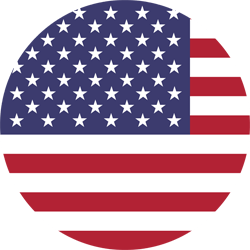 RÉCORD DEL EQUIPO EN CWU20: PJ-61 G-55 E-4 P-2 (GF-313 GC-22) 92.4% de efectividad.MEJOR DESEMPEÑO EN CWU20: Ganador (México 2006, Guatemala 2010, Panamá 2012, Islas Caimán 2014, Honduras 2015, República Dominicana 2020, 2022), Subcampeón (Canadá 2004, México 2008, Trinidad y Tobago 2018). *No hubo final en el torneo de 2002. Estados Unidos y México se clasificaron para el Campeonato Mundial Femenino Sub-19 de la FIFA Canadá 2002 como ganadores de grupo.MÁXIMAS GOLEADORAS DE TODOS LOS TIEMPOS EN CWU20: Mia Fishel (13), Kerri Hanks (11), Kelly Wilson, Trinity Rodman, Brianna Pinto (9), Lindsey Horan (8), Michelle Cooper (8), McKenzie Meehan, Mallory Pugh, Heather O'Reilly, Lindsay Tarpley, Kelley O'Hara, Andrea Kitahata (7).RÉCORD DEL EQUIPO CWU20 2023: PJ-4 G-4 E-0 P-0 (GF-17 GC-3).MÁXIMAS GOLEADORAS CWU20 2023: Ally Sentnor (4), Madeline Dahlien (4), Lauren Martinho (2), Ally Lemos, Jordynn Dudley, Katherine Rader, Onyeka Gamero, Gisele Thompson, Tessa Dellarose, Jasmine Aikey (1).Ally Sentnor es la líder en remates en el CWU20 2023 con (13).Leah Klenke (265) y Elise Evans (215) se encuentran en la cima de la clasificación general de pases en el CWU20 2023.LÍDER DE ASISTENCIAS CWU20: Shae Harvey (2), Onyeka Gamero (2).ATAJADAS CWU20 2023: 4. Porteras: Teagan Wy (4).FINALES EN CWU20: 10. Canadá 2004 (Subcampeón), México 2006 (Ganador), 2008 (Subcampeón), Guatemala 2010 (Ganador), Panamá 2012 (Ganador), Islas Caimán 2014 (Ganador), Honduras 2015 (Ganador), Trinidad y Tobago 2018 (Subcampeón), República Dominicana 2020 (Ganador), 2022 (Ganador).PARTIDO CON MÁS GOLES EN CWU20: 15-0 vs. Surinam, Grupo B - Trinidad y Tobago 2002 (7-MAY-2002).BOTA DE ORO: Kelly Wilson 9 (2002), Kerri Hanks 10 (2004), Kelley O'Hara y Michelle Enyeart 6 (2008), Sydney Leroux 6 (2010), McKenzie Meehan 6 (2014), Mallory Pugh 7 (2015), Michelle Cooper 8 (2022).BALÓN DE ORO: Sydney Leroux (2010), Rose Levalle (2014), Mallory Pugh (2015), Mia Fishel (2020), Michelle Cooper (2022).GUANTE DE ORO: Katelyn Rowland (2014), Rosemary Chandler (2015).*No hubo final en el torneo de 2002. México y Estados Unidos se clasificaron para el Campeonato Mundial Femenino Sub-19 de la FIFA Canadá 2002 como ganadores de grupo. Fue el único torneo en el que Estados Unidos y México no se enfrentaron.FINALES DE CWU20:Canadá 2004 (Subcampeón): Canadá 2-1 Estados Unidos (TE) (Aysha Jamani 3’, Josee Belanger 118’; Kerri Hanks 42’), Estadio Frank Clair, Ottawa (6-JUN).México 2006 (Ganador): Estados Unidos 3-2 Canadá (Amy Rodríguez 8’, Jessica Rodstedt 72’, Lauren Cheney 81’; Aysha Jamani 56’, Jodi-Ann Robinson 60’), Estadio Luis Pirata Fuentes, Veracruz (27-JAN).México 2008 (Subcampeón): Canadá 1-0 Estados Unidos (Karla Schacher 45), Estadio Cuauhtémoc, Puebla (28-JUN).Guatemala 2010 (Ganador): Estados Unidos 1-0 México (Sydney Leroux 86’), Estadio Cementos Progreso, Ciudad de Guatemala (30-JAN).Panamá 2012 (Ganador): Estados Unidos 2-1 Canadá (Maya Hayes 79’ y Chioma Ubogagu 81’; Jenna Richardson 5’), Estadio Rommel Fernández, Ciudad de Panamá (11-MAR).Islas Caimán 2014 (Ganador): México 0-4 Estados Unidos (Andi Sullivan 9’, Savannah Jordan 59’, Margaret Purce 68’ y Estefanía Fuentes e/c 90+3), Complejo Deportivo Truman Bodden, George Town (19-JAN).Honduras 2015 (Ganador): Canadá 0-1 Estados Unidos (Ashley Sanchez 72’), Estadio Olímpico Metropolitano, San Pedro Sula (13-DEC).Trinidad y Tobago 2018 (Subcampeón): Estados Unidos 1-1 (2-4) México (Tierna Davidson 49’; Dayana Cazares 33’), Estadio Ato Boldon, Couva (28-JAN).República Dominicana 2020 (Ganador): Estados Unidos 4-1 México (Trinity Rodman 12’, 88’ y Mia Fishel 49’ 57’; Silvana Flores 6’), Estadio Olímpico Félix Sánchez, Santo Domingo (8-MAR).República Dominicana 2022 (Ganador): Estados Unidos 2-0 México (Michelle Cooper 3’ y Talia DellaPeruta 42’), Estadio Olímpico Félix Sánchez, Santo Domingo (12-MAR).  Mexico (MEX)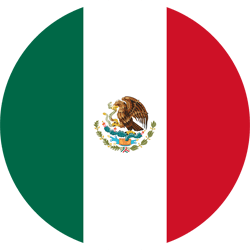 RÉCORD DEL EQUIPO EN CWU20: PJ-61 G-39 E-7 P-15 (GF-187 GC-65) 68% de efectividad.MEJOR DESEMPEÑO CWU20: Ganador (Trinidad y Tobago 2018), Subcampeón (Guatemala 2010, Islas Caimán 2014, República Dominicana 2020, 2022), Tercer Lugar (México 2006, 2008, Panamá 2012, Honduras 2015), Cuarto Lugar (Canadá 2004). *No hubo final en el torneo de 2002. México y Estados Unidos se clasificaron para el Campeonato Mundial Femenino Sub-19 de la FIFA Canadá 2002 como ganadores de grupo.MÁXIMAS GOLEADORAS DE TODOS LOS TIEMPOS EN CWU20: Verónica Charlyn Corral (14), Tanya Samarzich (9), Mónica Ocampo (7), Natalia Gómez-Junco, Alison González, Aylín Aviléz (6), Maritza Maldonado (5).RÉCORD DEL EQUIPO CWU20 2023: PJ-4 G-4 E-0 P-0 (GF-13 GC-1).MÁXIMAS GOLEADORAS CWU20 2023: Maribel Flores (3), Hailey Gordon (2), Fatima Servin, Montserrat Saldivar, Giselle Espinoza, Natalia Colin, Tatiana Flores, Valerie Vargas, Mailin Orozco, Alice Soto (1).Tatiana Flores y Maribel Flores son las jugadoras con más remates (13 y 12 respectivamente). Montserrat Saldivar, Alice Soto y Maribel Flores son líderes en tiros al arco (6).Giselle Espinoza (214), Alice Soto (204) y Fatima Servin (173) encabezan la lista de las 5 jugadoras con más pases.LÍDER EN ASISTENCIAS EN CWU20 2023: Alice Soto (3).ATAJADAS EN CWU20 2023: 8. Porteras: Itzel Velasco (7), Renatta Cota (1).FINALES EN CWU20: 5 (100% vs. Estados Unidos). Guatemala 2010 (Subcampeón), Islas Caimán 2014 (Subcampeón), Trinidad y Tobago 2018 (Ganador), República Dominicana 2020 (Subcampeón) y 2022 (Subcampeón).PARTIDO CON MÁS GOLES EN CWU20: 12-1 vs. Granada, R16 - República Dominicana 2020.BOTA DE ORO: Verónica Charlyn Corral 8 (2006), Natalia Gómez Junco 6 (2012) y Tanya Samarzich 6 (2014).GUANTE DE ORO: Emily Alvarado (2018), Wendy Toledo (2020).3er LUGARUFCanada vs. Costa Rica4/JUN - Estadio Olímpico Félix Sánchez, Santo DomingoCanadá lidera la serie histórica en tiempo reglamentario PJ-5 G-4 E-0 P-1 (GF-12 GC-2)CARA A CARA:Canadá 4-0 Costa Rica (Veronique Maranda, Brittany Timko, Emily Zurrer y Aysha Jamani), semifinales - Canadá 2004, Estadio Frank Clair, Ottawa (4-JUN).Canadá 4-0 Costa Rica (Jonelle Filigno x3 y Karla Schacher), Grupo B - México 2008, Estadio Cuauhtémoc, Puebla (21-JUN).Canadá 1-0 Costa Rica (Adriana Leon), Grupo A - Guatemala 2010, Estadio Cementos Progreso, Ciudad de Guatemala (20-JAN).Canadá 0-1 Costa Rica (Katherine Alvarado), 3er Puesto - Guatemala 2010, Estadio Cementos Progreso, Ciudad de Guatemala (30-JAN).Canadá 3-1 Costa Rica (Jordyn Huitema x2 y Gabrielle Carle; Catalina Estrada), Grupo A - Trinidad y Tobago 2018, Estadio Ato Boldon, Couva (18-JAN).  Canada (CAN)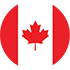 RÉCORD DEL EQUIPO EN CWU20: PJ-51 G-37 E-3 P-11 (GF-149 GC-35) 74.5% de efectividad.
MEJOR DESEMPEÑO CWU20: Ganador (Canadá 2004, México 2008), Subcampeón (México 2006, Panamá 2012, Honduras 2015), Tercer Lugar (República Dominicana 2022), Cuarto Lugar (Guatemala 2010, Trinidad y Tobago 2018).
MÁXIMAS GOLEADORAS DE TODOS LOS TIEMPOS EN CWU20: Aysha Jamani (10), Olivia Smith (10), Jodi-Anne Robinson (7), Jenna Richardson (5), Jordyn Huitema (5), Tanya Boychuk (5), Josée Bélanger (4), Jonelle Filigno (4), Shana Flynn (4), Kaila Novak (4), Holly Ward (4).
RÉCORD DEL EQUIPO CWU20 2023: PJ-4 G-2 E-0 P-2 (GF-12 GC-7).
MÁXIMAS GOLEADORAS CWU20 2023: Olivia Smith (3), Anabelle Chukwu (2), Amanda Allen (2), Renee Watson, Nyah Rose, Zoe Markesini, Kayla Briggs (1).Olivia Smith es la jugadora canadiense con más tiros en el CWU20 2023 (9).
LÍDER EN ASISTENCIAS EN CWU20 2023: Nyah Rose (3).
ATAJADAS CWU20W 2023: 9. Porteras: Faith Fenwick (5), Coralie Lallier (4).
PARTIDOS POR EL TERCER LUGAR EN CWU20: 3 (1G-2P).0-1 vs. Costa Rica (Katherine Alvarado), Guatemala 2010 (30-JAN).0-1 vs. Haití (Sherly Jeudy), Trinidad y Tobago 2018 (28-JAN).2-0 vs. Puerto Rico (Zoe Burns, Florianne Jourde), República Dominicana 2022 (13-MAR).
APARICIONES EN LA COPA MUNDIAL FEMENINA SUB-20 DE LA FIFA: 8/10 (Canadá 2002, Tailandia 2004, Rusia 2006, Chile 2008, Japón 2012, Canadá 2014, Papúa Nueva Guinea 2016, Costa Rica 2022).RÉCORD DEL EQUIPO EN LA COPA MUNDIAL FEMENINA SUB-20: PJ-29 G-12 E-1 P-16.
MEJOR DESEMPEÑO EN LA COPA DEL MUNDO: Subcampeón (Canadá 2002).
BOTA DE ORO: Jordyn Huitema 5 (2018).
GUANTE DE ORO: Anna Karpenko (2022). Costa Rica (CRC)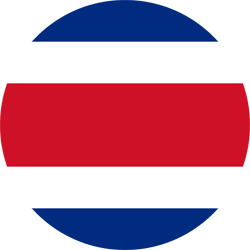 RÉCORD DEL EQUIPO EN CWU20: PJ-30 G-15 E-3 P-12 (GF-74 GC-70) 53% de efectividad.MEJOR DESEMPEÑO CWU20: Tercer Lugar (Canadá 2004, México 2008, Guatemala 2010, Islas Caimán 2014), Cuarto Lugar (México 2008).MÁXIMAS GOLEADORAS DE TODOS LOS TIEMPOS EN CWU20: Raquel Rodríguez Cedeño (5), Sheika Scott (5), Yesmi Talavera (3), Nicole Muñoz (3), Maciel Chacón (3).RÉCORD DEL EQUIPO CWU20 2023: PJ-4 G-2 E-0 P-2 (GF-11 GC-9).MÁXIMAS GOLEADORAS CWU20 2023: Sheika Scott (5), Verónica Matarrita (2), Jimena Jiménez, Monserrat Díaz, Priscilla Rodríguez, Yoselin Fonseca (1).Sheika Scott es la máxima goleadora actual de la competición (5 goles). Anotó 1 gol cada 2 disparos en el torneo de la CONCACAF.Verónica Matarrita tiene una precisión de tiro del 40% en la edición actual (2 goles de 5 disparos) y es la jugadora que ha recuperado más balones (10).LÍDER DE ASISTENCIAS CWU20 2023: Priscilla Rodríguez (2), Luciana González (2).ATAJADAS CUW20 2023: 33. Portera: Génesis Pérez (33).PARTIDOS POR EL TERCER LUGAR EN CWU20: 4 (3G-1P).4-3 vs. México (Amara Wilson, Mariam Montes x2, Laura Sánchez; Mónica Ocampo, María Valdez), Canadá 2004 (6-JUN).2-2 (2-3) vs. México (Raquel Rodríguez Cedeño x2; Claudia García, Susana Mendoza), México 2008 (28-JUN).0-1 vs. Costa Rica (Katherine Alvarado), Guatemala 2010 (30-JAN).7-3 (TE) vs. Trinidad y Tobago (Daphne Monge, Yesmi Talavera, Michelle Montero, Nicole Muñoz x2, Katheryn Arias, Mariana Arguedas; Anique Walker x2, Khadisha Debesette), Islas Caimán 2014 (19-ENE-2014).APARICIONES EN LA COPA MUNDIAL FEMENINA SUB-20 DE LA FIFA: 3/10 (Alemania 2010, Canadá 2014, Costa Rica 2022).RÉCORD DEL EQUIPO EN LA COPA MUNDIAL FEMENINA SUB-20: PJ-9 G-0 E-0 P-9.MEJOR DESEMPEÑO EN LA COPA DEL MUNDO: Fase de Grupos (Alemania 2010, Canadá 2014, Costa Rica 2022).